Јавна набавка бр. 580/2013Природна минерална негазирана водаПОТЕНЦИЈАЛНИМ ПОНУЂАЧИМА:Наручилац је дана 29.08.2013 говине примио питање од стране понуђача, у складу са ЗЈН наручилац доставља одговор на исто.Питање понуђача: У вези Вашег одговора на питање у вези категорије воде коју прихватате, тј. да је конкурсном документацијом предвиђена минерална вода, наша понуда у којој би била изворска вода била би предпостављам одбијена?Да ли постоји могућност да се конкурсна документација измени тако да прихвати и изворске воде? Уколико то није могуће, молим Вас за разлог због чега то није могуће.Одговор наручиоца:  Наручилац остаје при захтевима из Конкурсне документације где се изричито тражи природна минерална негазирана вода за пиће.С поштовањем,                                                       Комисија за ЈН 580/2013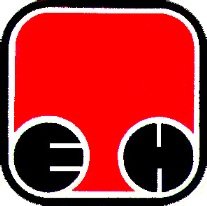 Електропривреда Србије  - ЕПСПривредно Друштво Термоелектране Никола Тесла,  Обреновац